KLASA: 350-02/22-01/02URBROJ: 2140-27-3-22-2Stubičke Toplice, 13.05.2022.DOKUMENTACIJA O NABAVIu postupku jednostavne nabaveUSLUGE IZRADE VI. IZMJENA I DOPUNA PROSTORNOG PLANA UREĐENJA OPĆINE STUBIČKE TOPLICEEv. br. nabave 15/2022OPĆI PODACINAZIV I SJEDIŠTE NARUČITELJA, OIB, BROJ TELEFONA, BROJ TELEFAKSA, INTERNETSKA STRANICA:OPĆINA STUBIČKE TOPLICE (OIB:15490794749) sa sjedištem u Stubičkim Toplicama, Viktora Šipeka 16, tel. br. 049/282 733, fax br. 049/282 940, www.stubicketoplice.hr, e-mail: opcina@stubicketoplice.hr.SLUŽBA ZA KONTAKT:Jedinstveni upravni odjel Općine Stubičke Toplice.Komunikacija i svaka druga razmjena informacija između Naručitelja i gospodarskih subjekata obavlja se isključivo u pisanom obliku, na hrvatskom jeziku, elektroničkim sredstvima komunikacije, putem elektroničke pošte osoba zaduženih za komunikaciju s ponuditeljima: Maja Ivačević, dipl.iur., e-mail: pravnik@stubicketoplice.hr. Dodatne informacije, objašnjenja ili izmjene u vezi s dokumentacijom o nabavi neće se davati gospodarskim subjektima putem telefona.EVIDENCIJSKI BROJ NABAVE: 15/2022.POPIS GOSPODARSKIH SUBJEKATA S KOJIMA JE NARUČITELJ U SUKOBU INTERESA ILI NAVOD DA TAKVI SUBJEKTI NE POSTOJE U TRENUTKU OBJAVE DOKUMENTACIJE O NABAVIOPG Josip Beljak, Viktora Šipeka 16, Stubičke Toplice.VRSTA POSTUPKA: Jednostavna nabava temeljem čl. 7. st. 1. Odluke o jednostavnoj nabavi (Službeni glasnik KZŽ br. 9/17, 27/18 i 2/19).PROCIJENJENA VRIJEDNOST NABAVE: 80.000,00 kuna (bez PDV-a).VRSTA UGOVORA O NABAVI: Ugovor o nabavi usluge.PODACI O PREDMETU NABAVEKOLIČINA I OPIS PREDMETA NABAVE I TEHNIČKE SPECIFIKACIJE:Predmet nabave je usluga izrade VI. izmjena i dopuna Prostornog plana uređenja Općine Stubičke Toplice (dalje: IDPPUO).Važeći Prostorni plan uređenja Općine Stubičke Toplice objavljen je na web stranici Općine Stubičke Toplice http://www.stubicketoplice.hr/stranica/prostorni-plan te u Službenom glasniku Krapinsko-zagorske županije br. 10/09, 15/10, 17/13, 19/14, 20/16 i 22/20 i 28/20 – pročišćeni tekst, koji je dostupan na web stranici http://www.kzz.hr/glasnik.Nacrt Odluke o izradi VI. izmjena i dopuna Prostornog plana uređenja Općine Stubičke Toplice prilog je i sastavni dio ove Dokumentacije.Područje obuhvata IDPPUO je cijelo područje Općine Stubičke Toplice, odnosno 27 km2. Granica obuhvata određena je granicom općine Stubičke Toplice sa susjednim općinama i gradovima.IDPPUO izrađuju se u skladu s odredbama Zakona o prostornom uređenju (Nar. nov. br. 153/13, 65/17, 114/18, 39/19, 98/19) i Pravilnika o sadržaju, mjerilima kartografskih prikaza, obveznim prostornim pokazateljima i standardu elaborata prostornih planova (Nar. nov. br. 106/98, 39/04, 45/04- ispravak, 163/04 i 153/13).Odabrani gospodarski subjekt dužan je izraditi i dostaviti Naručitelju jedan primjerak IDPPUO za potrebe Naručitelja, te po jedan primjerak za Ministarstvo graditeljstva i prostornoga uređenja, Zavoda za prostorno uređenje KZŽ i Upravnog odjela za gradnju, zaštitu okoliša i prostornoga uređenja KZŽ. Osim navedenih primjerak, odabrani gospodarski subjekt dužan je dostaviti Naručitelju IDPPUO i u digitalnom obliku (CD, USB).OPIS I OZNAKA GRUPA PREDMETA NABAVE, AKO JE PREDMET NABAVE PODIJELJEN NA GRUPE, ILI U POSTUPCIMA VELIKE VRIJEDNOSTI OBRAZLOŽENJE GLAVNIH RAZLOGA ZAŠTO PREDMET NABAVE NIJE PODIJELJEN NA GRUPEPredmet nabave nije podijeljen na grupe. Naručitelj ovaj predmet nabave, na temelju objektivnih kriterija za podjelu predmeta nabave na grupe iz članka 204. stavka 2. ZJN 2016. nije u mogućnosti podijeliti na grupe jer isti za Naručitelja predstavlja jednu tehničku, tehnološku, oblikovnu, funkcionalnu i drugu objektivno odredivu cjelinu.TROŠKOVNIK:Troškovnik je prilog 2 i sastavni dio ove Dokumentacije o nabavi.Ponuditelj ne smije mijenjati opise predmeta nabave navedene u Troškovniku, ni na bilo koji način mijenjati sadržaj Troškovnika.Ponuditelj je dužan ispuniti Troškovnik na način da ispuni svaku stavku (upiše jediničnu cijenu) te izračuna ukupnu cijenu stavke (umnožak količine i jedinične cijene) kao i ukupnu cijenu ponude (zbroj ukupnih cijena svih stavki). Cijena ponude izražava se za cjelokupni predmet nabave. Cijene svake stavke Troškovnika (jedinične i ukupne) moraju biti zaokružene na dvije decimale.Ukoliko određenu stavku troškovnika ponuditelj neće naplaćivati, odnosno, ukoliko ju nudi besplatno ili je ista uračunata u cijenu neke druge stavke, ponuditelj je u troškovniku za istu stavku obvezan upisati iznos „0,00“.Ako ponuditelj ne ispuni Troškovnik u skladu sa zahtjevima iz ove Dokumentacije o nabavi ili promijeni tekst, jedinicu mjere ili količine navedene u Troškovniku, smatrat će se da je takav Troškovnik nepotpun i nevažeći te će njegova ponuda biti odbijena.MJESTO IZVRŠENJA UGOVORA:Područje obuhvata IDPPUO je cijelo područje Općine Stubičke Toplice. Granica obuhvata određena je granicom Općine Stubičke Toplice sa susjednim općinama i gradovima.ROK IZVRŠENJA UGOVORA:Sukladno rokovima navedenim u nacrtu Odluke o izradi VI. Izmjena i dopuna izmjena i dopuna Prostornog plana uređenja Općine Stubičke Toplice.RAZLOZI ISKLJUČENJA GOSPODARSKOG SUBJEKTAJavni naručitelj obvezan je isključiti gospodarskog subjekta iz postupka nabave ako utvrdi da:1. je gospodarski subjekt koji ima poslovni nastan u Republici Hrvatskoj ili osoba koja je član upravnog, upravljačkog ili nadzornog tijela ili ima ovlasti zastupanja, donošenja odluka ili nadzora toga gospodarskog subjekta i koja je državljanin Republike Hrvatske pravomoćnom presudom osuđena za:a) sudjelovanje u zločinačkoj organizaciji, na temelju- članka 328. (zločinačko udruženje) i članka 329. (počinjenje kaznenog djela u sastavu zločinačkog udruženja) Kaznenog zakona- članka 333. (udruživanje za počinjenje kaznenih djela), iz Kaznenog zakona (»Narodne novine«, br. 110/97., 27/98., 50/00., 129/00., 51/01., 111/03., 190/03., 105/04., 84/05., 71/06., 110/07., 152/08., 57/11., 77/11. i 143/12.)b) korupciju, na temelju- članka 252. (primanje mita u gospodarskom poslovanju), članka 253. (davanje mita u gospodarskom poslovanju), članka 254. (zlouporaba u postupku javne nabave), članka 291. (zlouporaba položaja i ovlasti), članka 292. (nezakonito pogodovanje), članka 293. (primanje mita), članka 294. (davanje mita), članka 295. (trgovanje utjecajem) i članka 296. (davanje mita za trgovanje utjecajem) Kaznenog zakona- članka 294.a (primanje mita u gospodarskom poslovanju), članka 294.b (davanje mita u gospodarskom poslovanju), članka 337. (zlouporaba položaja i ovlasti), članka 338. (zlouporaba obavljanja dužnosti državne vlasti), članka 343. (protuzakonito posredovanje), članka 347. (primanje mita) i članka 348. (davanje mita) iz Kaznenog zakona (»Narodne novine«, br. 110/97., 27/98., 50/00., 129/00., 51/01., 111/03., 190/03., 105/04., 84/05., 71/06., 110/07., 152/08., 57/11., 77/11. i 143/12.)c) prijevaru, na temelju- članka 236. (prijevara), članka 247. (prijevara u gospodarskom poslovanju), članka 256. (utaja poreza ili carine) i članka 258. (subvencijska prijevara) Kaznenog zakona- članka 224. (prijevara), članka 293. (prijevara u gospodarskom poslovanju) i članka 286. (utaja poreza i drugih davanja) iz Kaznenog zakona (»Narodne novine«, br. 110/97., 27/98., 50/00., 129/00., 51/01., 111/03., 190/03., 105/04., 84/05., 71/06., 110/07., 152/08., 57/11., 77/11. i 143/12.)d) terorizam ili kaznena djela povezana s terorističkim aktivnostima, na temelju- članka 97. (terorizam), članka 99. (javno poticanje na terorizam), članka 100. (novačenje za terorizam), članka 101. (obuka za terorizam) i članka 102. (terorističko udruženje) Kaznenog zakona- članka 169. (terorizam), članka 169.a (javno poticanje na terorizam) i članka 169.b (novačenje i obuka za terorizam) iz Kaznenog zakona (»Narodne novine«, br. 110/97., 27/98., 50/00., 129/00., 51/01., 111/03., 190/03., 105/04., 84/05., 71/06., 110/07., 152/08., 57/11., 77/11. i 143/12.)e) pranje novca ili financiranje terorizma, na temelju- članka 98. (financiranje terorizma) i članka 265. (pranje novca) Kaznenog zakona- članka 279. (pranje novca) iz Kaznenog zakona (»Narodne novine«, br. 110/97., 27/98., 50/00., 129/00., 51/01., 111/03., 190/03., 105/04., 84/05., 71/06., 110/07., 152/08., 57/11., 77/11. i 143/12.)f) dječji rad ili druge oblike trgovanja ljudima, na temelju- članka 106. (trgovanje ljudima) Kaznenog zakona- članka 175. (trgovanje ljudima i ropstvo) iz Kaznenog zakona (»Narodne novine«, br. 110/97., 27/98., 50/00., 129/00., 51/01., 111/03., 190/03., 105/04., 84/05., 71/06., 110/07., 152/08., 57/11., 77/11. i 143/12.), ili2. je gospodarski subjekt koji nema poslovni nastan u Republici Hrvatskoj ili osoba koja je član upravnog, upravljačkog ili nadzornog tijela ili ima ovlasti zastupanja, donošenja odluka ili nadzora toga gospodarskog subjekta i koja nije državljanin Republike Hrvatske pravomoćnom presudom osuđena za kaznena djela iz točke 1. podtočaka od a) do f) t. 3.1.1. DoN i za odgovarajuća kaznena djela koja, prema nacionalnim propisima države poslovnog nastana gospodarskog subjekta, odnosno države čiji je osoba državljanin, obuhvaćaju razloge za isključenje iz članka 57. stavka 1. točaka od (a) do (f) Direktive 2014/24/EU.Nepostojanje osnova za isključenje iz ove podtočke dokazuje se:izvatkom iz kaznene evidencije ili drugog odgovarajućeg registra ili, ako to nije moguće,jednakovrijedni dokument nadležne sudske ili upravne vlasti u državi poslovnog nastana gospodarskog subjekta, odnosno državi čiji je osoba državljanin, kojim se dokazuje da ne postoje osnove za isključenje iz t. 3.1.1 DoN. ako se u državi poslovnog nastana gospodarskog subjekta, odnosno državi čiji je osoba državljanin ne izdaju dokumenti iz alineje prve i druge ili ako ne obuhvaćaju sve okolnosti iz članka 251. stavka 1. Zakona o javnoj nabavi (odnosno t. 3.1.1. DoN), oni mogu biti zamijenjeni izjavom pod prisegom ili, ako izjava pod prisegom prema pravu dotične države ne postoji, izjavom davatelja s ovjerenim potpisom kod nadležne sudske ili upravne vlasti, javnog bilježnika ili strukovnog ili trgovinskog tijela u državi poslovnog nastana gospodarskog subjekta, odnosno državi čiji je osoba državljanin.Izjavu može dati osoba po zakonu ovlaštena za zastupanje gospodarskog subjekta za gospodarski subjekt i za sve osobe koje su članovi upravnog, upravljačkog ili nadzornog tijela ili imaju ovlasti zastupanja, donošenja odluka ili nadzora gospodarskog subjekta.Sukladno članku 20. Pravilnika o dokumentaciji o nabavi te ponudama u javnoj nabavi (NN br. 65/17 i 75/20) smatra se da su dokumenti ažurirani ako nisu stariji više od 6 mjeseci od dana početka postupka nabave.Javni naručitelj obvezan je isključiti gospodarskog subjekta iz postupka javne nabave ako utvrdi da gospodarski subjekt nije ispunio obveze plaćanja dospjelih poreznih obveza i obveza za mirovinsko i zdravstveno osiguranje:u Republici Hrvatskoj, ako gospodarski subjekt ima poslovni nastan u Republici Hrvatskoj, iliu Republici Hrvatskoj ili u državi poslovnog nastana gospodarskog subjekta, ako gospodarski subjekt nema poslovni nastan u Republici Hrvatskoj.Iznimno, javni naručitelj neće isključiti gospodarskog subjekta iz postupka javne nabave ako mu sukladno posebnom propisu plaćanje obveza nije dopušteno ili mu je odobrena odgoda plaćanja.Nepostojanje osnova za isključenje iz ove podtočke dokazuje se:potvrdom porezne uprave ili drugog nadležnog tijela u državi poslovnog nastana gospodarskog subjekta kojom se dokazuje da ne postoje osnove za isključenje iz t. 3.1.2. DoNako se u državi poslovnog nastana gospodarskog subjekta, odnosno državi čiji je osoba državljanin ne izdaju dokumenti iz alineje prve ili ako ne obuhvaćaju sve okolnosti iz t. 3.1.2. DoN, oni mogu biti zamijenjeni izjavom pod prisegom ili, ako izjava pod prisegom prema pravu dotične države ne postoji, izjavom davatelja s ovjerenim potpisom kod nadležne sudske ili upravne vlasti, javnog bilježnika ili strukovnog ili trgovinskog tijela u državi poslovnog nastana gospodarskog subjekta, odnosno državi čiji je osoba državljanin.Sukladno članku 20. Pravilnika o dokumentaciji o nabavi te ponudama u javnoj nabavi (NN br. 65/17 i 75/20) smatra se da su dokumenti ažurirani ako nisu stariji od dana početka postupka nabave.KRITERIJI ZA ODABIR GOSPODARSKOG SUBJEKTA (UVJETI SPOSOBNOSTI)UVJETI SPOSOBNOSTI ZA OBAVLJANJE PROFESIONALNE DJELATNOSTIGospodarski subjekt mora dokazati svoj upis u sudski, obrtni, strukovni ili drugi odgovarajući registar u državi njegova poslovnog nastana.Sposobnost za obavljanje profesionalne djelatnosti gospodarskog subjekta dokazuje se:1. izvatkom iz sudskog, obrtnog, strukovnog ili drugog odgovarajućeg registra koji se vodi u državi članici njegova poslovnog nastana2. potvrdom o ovlaštenju ili članstvu u određenoj organizaciji u državi njegova sjedišta.UVJETI TEHNIČKE I STRUČNE SPOSOBNOSTIObrazloženje traženih uvjeta sposobnosti:Tehnička i stručna sposobnost traži se kako bi gospodarski subjekt dokazao da ima potrebno iskustvo, znanje i sposobnost i da je, s obzirom na opseg, predmet i procijenjenu vrijednost nabave, sposoban kvalitetno izvršiti uslugu iz predmeta nabave.4.2.1	ISKUSTVO POTREBNO ZA IZVRŠENJE UGOVORAGospodarski subjekt mora dokazati da je u godini u kojoj je započeo postupak nabave (2022.) i tijekom 3 (tri) godina koje prethode toj godini (2021., 2020., 2019.) uspješno pružio najmanje jednu (1), a najviše dvije (2) usluge iste ili slične ovom predmetu nabave (PPUO/G, GUP, UPU, DPU) čija je pojedinačna vrijednost ako se radi o jednom ugovoru, odnosno zbrojena vrijednost ako se radi o dva ugovora, jednaka procijenjenoj vrijednosti predmetne nabave.Iskustvo potrebno za izvršenje ugovora dokazuje se popisom usluga. Popis sadržava vrijednost usluga, datum te naziv druge ugovorne strane.4.2.2	OBRAZOVNE I STRUČNE KVALIFIKACIJE PRUŽATELJA USLUGEGospodarski subjekt za potrebe dokazivanja tehničke i stručne sposobnosti treba dostaviti podatke o angažiranim stručnjacima s ciljem dokazivanja da nominirani stručnjaci imaju tražene obrazovne i stručne kvalifikacije te stručno znanje i iskustvo potrebno za izvršenje sveobuhvatne usluge koja je predmet nabave. Gospodarski subjekt mora dokazati da ima na raspolaganju stručne kapacitete potrebne za izvršenje usluge, i to da ima na raspolaganju stručni tim sastavljen od stručnjaka kako slijedi:Ključni stručnjak I: Ovlašteni arhitekt urbanist - Odgovorni voditelj izrade Planavisoka stručna sprema, završen preddiplomski i diplomski sveučilišni studij ili integrirani preddiplomski i diplomski studij arhitektonskog fakultetanajmanje 8 (osam) godina stručnog iskustva na izradi prostornih planovapoložen stručni ispit za obavljanje poslova prostornog uređenja i graditeljstva Ključni stručnjak II: Ovlašteni arhitekt urbanist visoka stručna sprema inženjerskog ili tehničkog smjera, završen preddiplomski i diplomski sveučilišni studij ili integrirani preddiplomski i diplomski studijnajmanje 8 (osam) godina stručnog iskustva na izradi prostornih planovapoložen stručni ispit za obavljanje poslova prostornog uređenja i graditeljstva Ključni stručnjak III: Stručnjak za prometvisoka stručna sprema, završen preddiplomski i diplomski sveučilišni studij ili integrirani preddiplomski i diplomski studij fakulteta prometnih znanosti ili građevinskog fakultetanajmanje 8 (osam) godina stručnog iskustva na izradi prostornih planovapoložen stručni ispit za obavljanje poslova prostornog uređenja i graditeljstvaKljučni stručnjak IV: Stručnjak za vodno gospodarstvovisoka stručna sprema, završen preddiplomski i diplomski sveučilišni studij ili integrirani preddiplomski i diplomski studij građevinskog fakultetanajmanje 8 (osam) godina stručnog iskustva na izradi prostornih planovapoložen stručni ispit za obavljanje poslova prostornog uređenja i graditeljstva Ključni stručnjak V: Stručnjak za energetikuvisoka stručna sprema, završen preddiplomski i diplomski sveučilišni studij ili integrirani preddiplomski i diplomski studij elektrotehničkog ili građevinskog fakultetanajmanje 8 (osam) godina stručnog iskustva na izradi prostornih planovapoložen stručni ispit za obavljanje poslova prostornog uređenja i graditeljstva Tehnička i stručna sposobnost iz ove točke dokazuje se:Popisom stručnjaka u sklopu kojeg se nalazi i izjava da će nominirani stručnjaci izvršavati ugovor, te da će se u slučaju potrebe zamjene stručnjaka, zatražiti izdavanje prethodne pisane suglasnosti naručitelja. Novi stručnjaci trebaju zadovoljavati najmanje uvjete zatražene ovom Dokumentacijom o nabavi. Izjava treba biti potpisana od strane ovlaštene osobe ponuditelja.Preslikom diplome za svakog od nominiranih stručnjaka.Potvrdom Hrvatskog zavoda za mirovinsko osiguranje o radno-pravnom statusu iz koje je vidljivo radno iskustvo predloženih stručnjaka i da su zaposlenici ponuditelja/zajednice ponuditelja/podugovaratelja na puno radno vrijeme.Preslikom Rješenja o upisu u imenik odgovarajuće Komore za svakog od nominiranih stručnjaka sukladno Zakonu o komori arhitekata i komorama inženjera u graditeljstvu i prostorom uređenju (NN 78/15, 114/18, 110/19) iliPotvrdom o upisu u evidenciju ovlaštenih stranih osoba nadležne Hrvatske komore iliPotvrdom o članstvu ili EU potvrda odgovarajuće nadležne komore zemlje poslovnog nastana, uz koju potvrdu, ponuditelj mora dostaviti Izjavu, koju daje osoba koja je ovlaštena za zastupanje pravne osobe, kojom se pravna osoba obvezuje, da će po sklapanju Ugovora dostaviti potvrdu nadležne Hrvatske komore o upisu u evidenciju stranih ovlaštenih osoba iliPotvrdom o predanom (potpunom ili nepotpunom) Zahtjevu za obavljanje regulirane profesije odgovarajuće struke u Republici Hrvatskoj. Uz navedenu potvrdu, gospodarski subjekt mora dostaviti Izjavu, koju daje osoba koja je ovlaštena za zastupanje pravne osobe, kojom se pravna osoba obvezuje da će po sklapanju ugovora, dostaviti potvrdu nadležne Hrvatske komore o upisu u evidenciju stranih ovlaštenih osoba.Ukoliko najpovoljniji ponuditelj ne dostavi izjave iz točaka e) ili f) Naručitelju najkasnije do početka prvog posla koji nominirani stručnjak treba izvršavati na temelju ugovora, Naručitelj ima pravo jednostrano raskinuti ugovor i aktivirati jamstvo za uredno ispunjenje ugovora.Sve dokumente koje naručitelj zahtijeva u ovom postupku nabave, ponuditelji mogu dostaviti u neovjerenoj preslici. Neovjerenom preslikom smatra se i neovjereni ispis elektroničke isprave.Naručitelj će od odabranog ponuditelja zatražiti dostavu dokumenata u originalu ili ovjerenoj preslici prije sklapanja ugovora o nabavi.PODACI O PONUDISADRŽAJ I NAČIN IZRADE PONUDE:Gospodarski subjekt se pri izradi ponude mora pridržavati zahtjeva i uvjeta iz ove Dokumentacije o nabavi. Ponuditelj ne smije mijenjati ili dopunjavati tekst Dokumentacije o nabavi pri izradi ponude.Ponuda sadrži najmanje:popunjeni ponudbeni list, potpisan po ovlaštenoj osobi ponuditelja i ovjeren pečatom (obrazac u Dokumentaciji o nabavi),popunjeni troškovnik (obrazac u Dokumentaciji o nabavi),dokumente sukladno t. 3 i 4 Dokumentacije o nabavi.Ponuda se izrađuje na način da čini cjelinu. Ako zbog opsega ili drugih objektivnih razloga ponuda ne može biti izrađena na način da čini cjelinu, onda se izrađuje u dva ili više dijelova. Ponuda i svi njezini dijelovi izrađuju se na hrvatskom jeziku i latiničnom pismu. Ukoliko original dokumenta nije na hrvatskom jeziku i latiničnom pismu, obvezno se prilaže i prijevod ovlaštenog sudskog tumača za jezik s kojeg je prijevod izvršen. Prijevod dokumenta osigurava ponuditelj o svom trošku.Ponuda se dostavlja u zatvorenoj omotnici na adresu Naručitelja: OPĆINA STUBIČKE TOPLICE, VIKTORA ŠIPEKA 16, 49244 STUBIČKE TOPLICE.Na omotnici ponude mora biti naznačeno:naziv i adresa naručitelja,naziv i adresa ponuditelja,naziv predmeta nabave: Izmjene i dopune Prostornog plana uređenja Općine Stubičke Toplice,evidencijskog broja nabave: 15/2022,naznaka „ne otvaraj“.U slučaju da omotnica nije zatvorena i označena kako je navedeno u ovoj Dokumentaciji, naručitelj ne snosi odgovornost ukoliko se ponuda otvori prije roka.Ponuditelj ne snosi odgovornost ukoliko se ponuda izgubi prilikom dostave.Ponuda se može dostaviti i putem elektroničke pošte na e-mail adresu: pravnik@stubicketoplice.hr (e-ponuda). E-ponuda se sastoji od svih dijelova navedenih u ovoj točki Dokumentacije o nabavi, koji čine jedinstveni dokument u .pdf formatu.Ponuditelj može do isteka roka za dostavu ponuda dostaviti izmjenu i/ili dopunu svoje ponude. Izmjena i/ili dopuna ponude dostavlja se na isti način kao i osnovna ponuda uz obveznu naznaku da se radi o izmjeni i/ili dopuni ponude.Ponuditelj može do isteka roka za dostavu ponude pisanom izjavom odustati od svoje dostavljene ponude. Pisana izjava dostavlja se na isti način kao i ponuda, uz obveznu naznaku da se radi o odustajanju od ponude.Nakon isteka roka za dostavu ponuda, ponuda se ne smije mijenjati.Ponuditelj sam snosi troškove izrade ponude. NAČIN ODREĐIVANJA CIJENE PONUDECijena ponude piše se brojkama u apsolutnom iznosu i izražava se u kunama (HRK). Ponuditelj iskazuje jedinične i ukupnu cijenu u kunama bez PDV-a, te s PDV-om u obrascu Troškovnika na mjestima koja su za to predviđena. Ponuditelj mora iskazati cijenu (cijenu u apsolutnom iznosu) za cjelokupni predmet nabave u kunama bez PDV-a koji se iskazuje zasebno iza cijene ponude te ukupnu cijenu ponude koju čini cijena ponude s porezom na dodanu vrijednost. Sve cijene moraju biti zaokružene na dvije decimale.Ako ponuditelj nije u sustavu PDV-a, u ponudbenom listu, na mjesto predviđeno za upis cijene ponude s PDV-om, upisuje se isti iznos kao što je upisan na mjestu predviđenom za upis cijene ponude bez PDV-a, a mjesto predviđeno za upis iznosa PDV-a ostavlja se prazno.Ponuditelji su obvezni popuniti sve jedinične cijene i stavke troškovnika. Jedinične cijene iskazuju se bez PDV-a.Cijena ponude je nepromjenjiva tijekom trajanja ugovora o nabavi.ROK VALJANOSTI PONUDE: 60 dana od isteka roka za dostavu ponude.KRITERIJ ZA ODABIR PONUDE: Najniža cijena.OSTALE ODREDBEJAMSTVO ZA UREDNO IZVRŠENJE UGOVORANaručitelj zahtijeva da odabrani ponuditelj dostavi jamstvo za uredno izvršenje ugovora, za slučaj povrede ugovornih obveza, najkasnije u roku od 7 dana od dana sklapanja ugovora o nabavi, a u kraćem roku ukoliko istječe rok važenja jamstva za ozbiljnost ponude, osim ako sam odabrani ponuditelj ne produži jamstvo za ozbiljnost ponude.Jamstvo se dostavlja u obliku zadužnice ili bjanko zadužnice potvrđene (solemnizirane) kod javnog bilježnika i popunjene u skladu s Pravilnikom o obliku i sadržaju bjanko zadužnice ili Pravilnikom o obliku i sadržaju zadužnice, bez uvećanja, sa zakonskim zateznim kamatama po stopi određenoj sukladno odredbama Zakona o obveznim odnosima, na iznos od 10% od vrijednosti ugovora bez poreza na dodanu vrijednost.Jamstvo se dostavlja u izvorniku.Jamstvo ne smije biti ni na koji način oštećeno (bušenjem, klamanjem i sl.), a što se ne odnosi na uvezivanje od strane javnog bilježnika ili ovlaštenog sudskog tumača.Jamstvo za uredno izvršenje ugovora vraća se nakon uspješno izvršenog ugovora.Ponuditelj može umjesto tražene zadužnice/bjanko zadužnice dati novčani polog u istom iznosu. Novčani polog uplaćuje se na žiro račun Općine Stubičke Toplice IBAN: HR5423900011842200007, pozivom na broj odobrenja: 7242-OIB, model HR68, uz naznaku: „jamstvo za uredno izvršenje ugovora – Ev. br. 15/2022“.ROK ZA DOSTAVU PONUDE:Rok za dostavu ponude je 23. svibanj 2022. godine (ponedjeljak) do 11:00 sati. Ponuda mora biti zaprimljena kod Naručitelja do navedenoga roka, bez obzira na način dostave.DATUM, VRIJEME I MJESTO OTVARANJA PONUDA:Otvaranje ponuda održati će se odmah po isteku roka za dostavu ponuda, odnosno dana 23. svibnja 2022. godine (ponedjeljak) do 11:00 sati, u Općini Stubičke Toplice, Viktora Šipeka 16, Stubičke Toplice.Otvaranje ponuda nije javno.ROK ZA DONOŠENJE ODLUKE O ODABIRU:Rok za donošenje Odluke o odabiru ili poništenju je 60 dana od isteka roka za dostavu ponuda. ROK, NAČIN I UVJETI PLAĆANJANaručitelj se, sukladno članku 6. stavku 1.Zakona o elektroničkom izdavanju računa u javnoj nabavi (Narodne novine broj 94/18), obvezuje zaprimiti i obraditi te izvršiti plaćanja elektroničkog računa i pratećih isprava izdanih sukladno europskoj normi.Sukladno članku 7. Zakona o elektroničkom izdavanju računa u javnoj nabavi, Naručitelj će plaćanje obavljati isključivo na temelju e-računa.Račun se dostavlja putem centralne platforme za razmjenu e-računa koju vodi FINA u svojstvu centralnog informacijskog posrednika, a na koju su se dužni povezati ostali informacijski posrednici. Za slanje elektroničkih računa Odabrani ponuditelj može odabrati bilo kojeg registriranog informacijskog posrednika koji djeluje u Republici Hrvatskoj koji je povezan s centralnom platformom i usklađen s normom za e-račun.Elektronički se račun ispostavlja na adresu Naručitelja.Račun se izdaje tek nakon završetka isporuke predmeta ugovora.Naručitelj se obvezuje isplatiti Odabranom ponuditelju ugovoreni iznos iz članka 4. ovog Ugovora u roku od 30 (trideset) dana od primitka valjanog elektroničkog računa ovjerenog od strane stručne osobe Naručitelja na transakcijski račun Odabranog ponuditelja.Plaćanje se obavlja u kunama.Naručitelj ima pravo prigovora na elektronički račun ako utvrdi nepravilnosti te pozvati Odabranog ponuditelja da uočene nepravilnosti otkloni i objasni. U tom slučaju rok plaćanja počinje teći od dana kada je Naručitelj zaprimio pisano objašnjenje s otklonjenim uočenim nepravilnostima.Odabrani ponuditelj ne može zaračunati nikakve dodatne troškove osim onih koji su već predviđeni Troškovnikom.Naručitelj isključuje mogućnost plaćanja predujma, kao i traženje sredstava osiguranja plaćanja..POSEBNI UVJETI ZA IZVRŠENJE UGOVORA:Ugovor se izvršava sukladno odredbama Zakona o prostornom uređenju, čl. 30. (Nar. nov. br. 153/13, 65/17, 114/18, 39/19, 98/19), te odredbama Zakona o poslovima i djelatnostima prostornog uređenja (Nar. nov. br. 78/15, 118/18 i 110/19).Sukladno čl. 7. Zakona o poslovima i djelatnostima prostornog uređenja i gradnje, stručne poslove prostornog uređenja u svojstvu odgovornog voditelja izrade nacrta prijedloga prostornih planova i izvješća o stanju u prostoru i obavljanja drugih stručnih poslova prostornog uređenja može obavljati ovlašteni arhitekt urbanist sukladno posebnom zakonu kojim se uređuje udruživanje u Komoru.Ovlašteni arhitekt urbanist stručne poslove prostornog uređenja može obavljati samostalno u vlastitom uredu ovlaštenog arhitekta, zajedničkom uredu i/ili u pravnoj osobi registriranoj za obavljanje stručnih poslova prostornog uređenja, zavodu za prostorno uređenje županije, Grada Zagreba, odnosno velikoga grada ili Hrvatskom zavodu za prostorni razvoj.Gospodarski subjekt mora dokazati da ima suglasnost Ministarstva graditeljstva i prostornoga uređenja za obavljanje svih stručnih poslova prostornog uređenja.Strana pravna i fizička osoba može obavljati poslove prostornoga uređenja u Republici Hrvatskoj pod uvjetima određenim čl. 59. do 75. Zakona o poslovima i djelatnostima prostornog uređenja.Odabrani gospodarski subjekt obvezan je najkasnije sa danom potpisivanja ugovora dostaviti Naručitelju dokaze da ispunjava uvjete za obavljanje poslova prostornog uređenja u Republici Hrvatskoj, i to da mu je dozvoljena izrada prostornih planova uređenja, najmanje na lokalnoj razini: prostorni plan uređenja općine (suglasnost, odnosno potvrda Ministarstva o primitku izjave).Komunikacija sa Naručiteljem obavlja se isključivo na hrvatskom jeziku i latiničnom pismu, te je strana osoba dužna o vlastitom trošku osigurati prevoditelja za komunikaciju s Naručiteljem i strankama u postupku izvršenja ugovora.DATUM OBJAVE NA www.stubicketoplice.hr: 16.5.2022. godine.Za Naručitelja:Povjerenstvo za provedbu postupka nabave.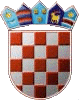 REPUBLIKA HRVATSKAKRAPINSKO-ZAGORSKA ŽUPANIJAOPĆINA STUBIČKE TOPLICEJEDINSTVENI UPRAVNI ODJEL